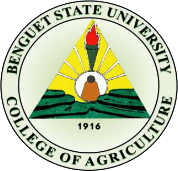 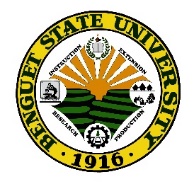 APPLICATION FOR ADMISSIONDOCUMENTARY REQUIREMENTS:Photocopy of Official Transcript of Records (OTR). PhD applicant needs to attach OTR for undergraduate and master degree. Include contact number and email address of the school registrar. For non-BSU graduate, please request a Certificate of Transfer Credentials from the last school attended. Recommendation from two former professors (please use the CA-AS Standard Recommendation Form).Certified Service Records for those who are employed.Certification of English proficiency. This is required only for applicants from countries where English is not the medium of instruction and/or not the native language.Duly notarized Sworn Declaration and Authorization (for foreign student applicant only).APPLICATION FEE: MA/MS/MAED (PhP100.00), PhD (120.00) for Filipino citizens or US$25 for 				   foreign nationals.DEADLINES: 	June 30 for 1st semester (August) admission, November 30 for 2nd semester (January) admission, and April 29 for Midyear/Summer (June) admission. Note: Fill-up this form legibly. Avoid erasures.PERSONAL DATA1. Full Legal Name: 		(Family Name)	(First Name)	(Middle Name)2. Mailing Address: 			(Number)	(Street)	(City/Town)	(Cell phone No.)(Province/State)	(Zip Code)	(Country)	       (Email Address)3. Place of Birth: 		4. Date of Birth: 	5. Citizenship: 		6. Sex: 	Male	Female7. Civil Status:	Single	Married	Widow/er8. Present Occupation/Position: 	9. Name of Employer (Institution or Company): 	10. Address of Employer: 			(Number)	(Street)	(City/Town)	(Contact No.)	(Province/State)	(Zip Code)	(Country)11. ACADEMIC BACKGROUNDList all schools previously attended starting with the most recent.ADMISSION REQUEST12.  Degree sought:	MS	PhD13. Major field of interest: 	14. Is degree sought vertically aligned with BS Degree?   	        YES		    NO15. Semester for which admission is sought:	First Semester (S.Y. 20___)	Second Semester (S.Y. 20___)	Summer (Year 20___)16. Will you enroll as scholar?              YES                     NOIf Yes. What scholarship? ___________________________________________________________________________________17. State how your studies will be financed: 	18. What researches other than thesis have you published? 	19. Please list your membership in honor and professional organizations. (Pls. use additional sheet if necessary)20. Please list scholarship, honors, prizes and awards you have received. (Pls. use additional sheet if necessary)21. Unpublished research papers or thesis. (Pls. use additional sheet if necessary)22. Names, titles and address of the professors whom you have requested to recommend you.CERTIFICATION	I affirm that the information I have provided in this application form is complete, accurate and true to the best of my knowledge. I agree to submit other documents that may be required for this admission. I understand that furnishing any false information in this application may result in the cancellation of my admission or registration.	___________________________________	___________________________	Signature Over Printed Name of Applicant	Date(To be filled up by Evaluation Committee)	Approval Recommended	Denial Recommended	Regular Admission	Admission on ProbationConditions of Admission on ProbationTo be assigned as temporary enrolment Adviser: The Department ChairpersonEVALUATION COMMITTEE	Member (Name Over Printed Name)	Member (Name Over Printed Name)Date: 		Date: 	                                        		____________	                                                              Department Chairperson                                        Date: 		____________ DEAN’S ACTION	Approved	Denied	Regular Admission	Admission on ProbationCONSTANTINO T. SUDAYPANCollege DeanDate: ___________________________NAME AND ADDRESS OF SCHOOLMAJOR FIELDDEGREE & DATE RECEIVEDTITLE OF ARTICLETITLE OF PUBLICATIONYEAR PUBLISHEDNAMETITLEADDRESS